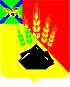 ДУМАМИХАЙЛОВСКОГО МУНИЦИПАЛЬНОГОРАЙОНАРЕШЕНИЕс. Михайловка23.03.2023г.                                                                                                     № 326 О применении меры ответственности к депутату Думы Михайловского муниципального района  Трофимову Е.В.       Рассмотрев и обсудив поступившее в Думу Михайловского муниципального района заявление Губернатора Приморского края Кожемяко О.Н. о применении к депутату  Дума Михайловского муниципального района Трофимова Евгения Васильевича меры ответственности за коррупционное правонарушение, выразившееся в предоставлении недостоверных и неполных сведений, подлежащих отражению в справках о доходах, расходах, об имуществе и обязательствах имущественного характера от 13.03.2023г., на основании статьи 40 Федерального закона от 06.10.2003 № 131-ФЗ «Об общих принципах организации местного самоуправления в Российской Федерации», Устава Михайловского муниципального района, Дума Михайловского муниципального района                                                 РЕШИЛА:1. Применить к депутату Думы Михайловского муниципального района Трофимову Евгению Васильевичу меру ответственности – предупреждение.2. Направить настоящее решение для официального опубликования в районной газете «Вперед» и разместить на  странице Думы Михайловскогомуниципального района на сайте администрации Михайловского муниципального района в информационно-телекоммуникационной сети «Интернет» не позднее 2 дней со дня его принятия.3. Направить настоящее решение Губернатору Приморского края не позднее 5 дней со дня его принятия.4. Настоящее решение вступает в силу со дня его принятия.Председатель Думы Михайловскогомуниципального района                                                               Н.Н. Мельничук